Dear Eagle Scout,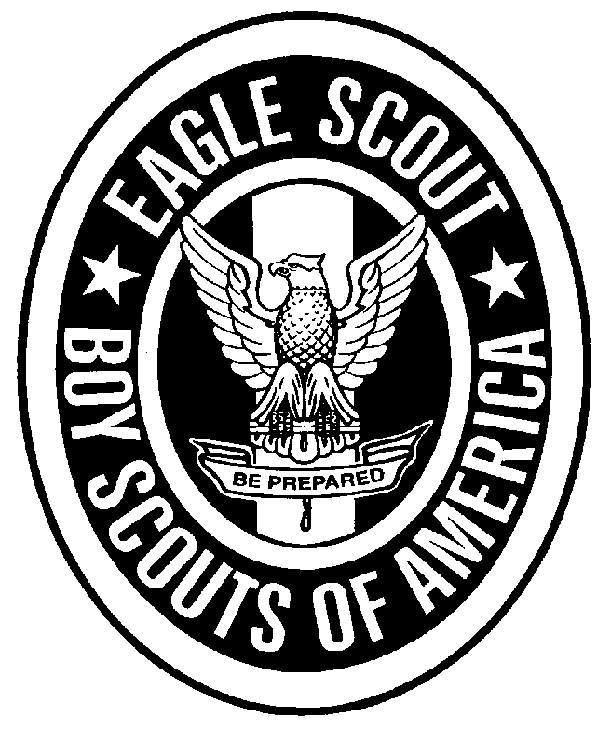 Congratulations on earning the Eagle rank!  The district would like to issue a press release for your achievement in earning your Eagle rank.  Please complete the below form and return to the council office with your approved Eagle application.A photo in uniform with your Eagle medal (head and shoulders) or in uniform with your Eagle Project would be most helpful. You can also email this information to dave.chambliss@scouting.org.Your name as you want it released ___________________________________________Age_______Year in school ____________  School ________________________________________________ Parents’ Name _________________________________Date Received Eagle Rank_______________City___________________________________________________Phone____________________Scoutmaster/Exploring Advisor Name___________________________________________________Troop Sponsor & Unit #______________________________________________________________Eagle Scout Project Title: _____________________________________________________________Eagle Scout Project Purpose: ______________________________________________________________________________________________________________________________________________Eagle Scout Project Description (who did the project benefit, how will the project be utilized by others, why did you choose this project, etc.: ________________________________________________________________________________________________________________________________________________________________________________________________________________________________________________________________________________________________________________________________________________Date Eagle Scout Project was started/completed: _________________________________________Other Scouting Achievements/Awards: __________________________________________________________________________________________________________________________________________________________________________________________________________________________Other Extra Curricular Activities: _______________________________________________________________________________________________________________________________________________________________________________________________________________________________What publications would you like this sent to in your area? _____________________________________________________________________________________________________________________Things I personally gained from the Eagle Scout Project Experience (leadership skills, teamwork, vision of where I want to go etc.):________________________________________________________________________________________________________________________________________________________________________